Acceleration with different Graphs
Identify if it is going in the POSITIVE OR NEGATIVE direction, and if it is speeding up or slowing down.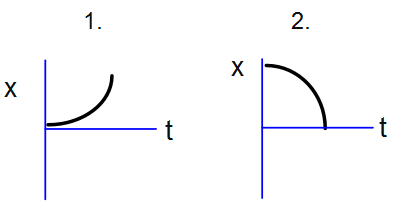 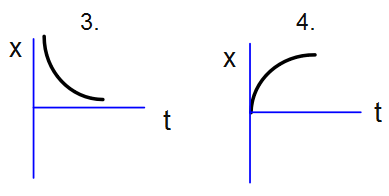 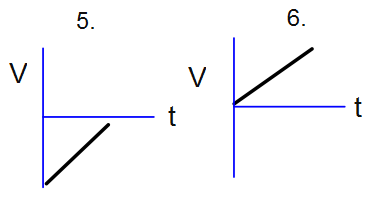 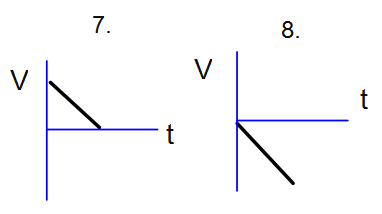 